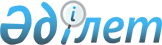 О признании утратившим силу постановления Правительства Республики Казахстан от 27 ноября 2003 года № 1190Постановление Правительства Республики Казахстан от 30 сентября 2010 года № 994

      В целях реализации Указа Президента Республики Казахстан от 18 июня 2009 года № 827 "О Системе государственного планирования в Республике Казахстан" Правительство Республики Казахстан ПОСТАНОВЛЯЕТ:



      1. Признать утратившим силу постановление Правительства Республики Казахстан от 27 ноября 2003 года № 1190 "О Концепции гендерной политики в Республике Казахстан" (САПП Республики Казахстан, 2003 г., № 45, ст. 490).



      2. Настоящее постановление вводится в действие со дня подписания.      Премьер-Министр

      Республики Казахстан                       К. Масимов
					© 2012. РГП на ПХВ «Институт законодательства и правовой информации Республики Казахстан» Министерства юстиции Республики Казахстан
				